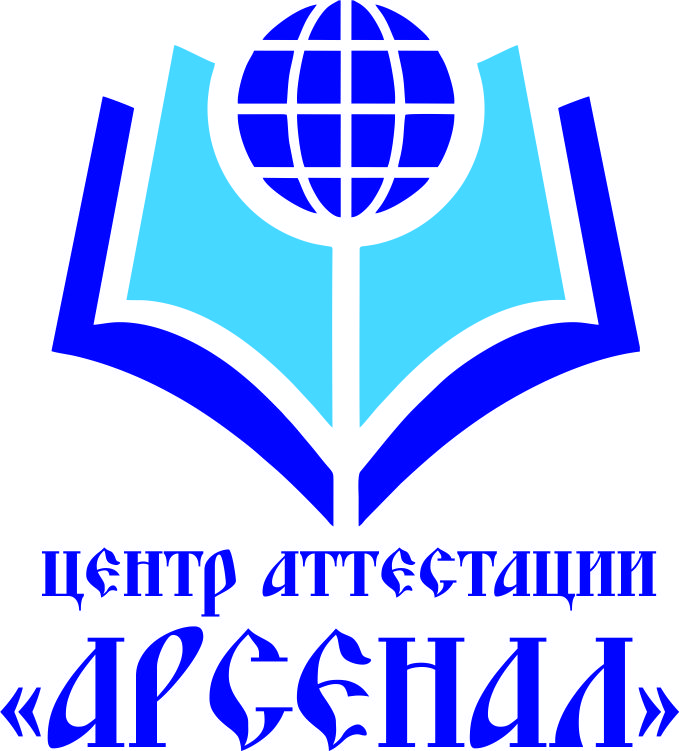                                                                                                                                   Россия, 300028  г. Тула, ул. Оружейная,д. 5-А, офис 2тел. (4872) 701-245e-mail: ca-arsenal@barsco.ruСайт компании: www. ca-arsenal.ruр/с 40702810066000008556 ТУЛЬСКОЕ ОТДЕЛЕНИЕ №8604 ПАО СБЕРБАНК Г.ТУЛА к/с 30101810300000000608БИК 047003608 ИНН 7106083426 КПП 710601001Свидетельство №00015 об аккредитации аттестующей организации для проведения проверки в целях аттестации лиц, принимаемых на работу, непосредственно связанную с обеспечением ТБ, или осуществляющих такую работу, а также обработки персональных данных отдельных категорий указанных лиц, выдано 28 августа 2018г. ФАЖТ (РОСЖЕЛДОР) до 28 августа 2021г.ТЕСТОВЫЕ ВОПРОСЫ 7 КАТЕГОРИЯ СОТБ№ п/пВопросЦелями обеспечения транспортной безопасности являются:Обеспечение транспортной безопасности – это:Ответственность за обеспечение транспортной безопасности возлагается на:Согласно Федеральному закону от 09.02.2007 № 16-ФЗ «О транспортной безопасности» субъекты транспортной инфраструктуры – это:Согласно Федеральному закону от 09.02.2007 № 16-ФЗ «О транспортной безопасности» объекты транспортной инфраструктуры железнодорожного транспорта – это:Согласно Федеральному закону от 09.02.2007 № 16-ФЗ «О транспортной безопасности» к транспортным к средствам железнодорожного транспорта относится:Транспортная безопасность – это:Акт незаконного вмешательства – это:Уровень безопасности — это:Количество уровней безопасности, установленных постановлением Правительства Российской Федерации от 10.12.2008 № 940 на территории Российской Федерации:Уровень безопасности № 1 объектов транспортной инфраструктуры и транспортных средств:Уровень безопасности № 2 объектов транспортной инфраструктуры и транспортных средств:Уровень безопасности № 3 объектов транспортной инфраструктуры и транспортных средств:Уровни безопасности № 2 и № 3 объектов транспортной инфраструктуры и транспортных средств объявляются (устанавливаются) и отменяются:Уровни безопасности № 2 и № 3 объектов транспортной инфраструктуры и транспортных средств объявляются (устанавливаются) и отменяются на основании (уберите лишнее):Дополнительные обязанности субъекта транспортной инфраструктуры с введением на объектах транспортной инфраструктуры первой категории уровней безопасности № 2 и № 3 устанавливаются нормативными правовыми актами, которые утверждают (устанавливают):На территории Российской Федерации постоянно действует (если не объявлен иной уровень безопасности) следующий уровень безопасности объектов транспортной инфраструктуры и транспортных средств:Реализация дополнительных мер, с момента получения сообщения об изменении уровня безопасности должна произойти для объектов транспортной инфраструктуры и транспортных средств четвертой и третьей категории в сроки, не превышающие:Реализация дополнительных мер, с момента получения сообщения об изменении уровня безопасности должна произойти для объектов транспортной инфраструктуры и транспортных средств первой категории в сроки, не превышающие:Реализация дополнительных мер, с момента получения сообщения об изменении уровня безопасности для объектов транспортной инфраструктуры и транспортных средств второй категории в сроки, не превышающие:Согласно Федеральному закону от 06.03.2006 № 35-ФЗ «О противодействии терроризму» терроризм – это:Что не входит в перечень уровней террористической опасности:Повышенный («синий») уровень террористической опасности устанавливается:Высокий («желтый») уровень террористической опасности устанавливается:Критический («красный») уровень террористической опасности устанавливается:Уровень террористической опасности подлежит отмене, если:Уровень террористической опасности может устанавливаться на срок:Перечень потенциальных угроз совершения актов незаконного вмешательства в деятельность объектов транспортной инфраструктуры и транспортных средств установлен:Что из нижеперечисленного не входит в Перечень потенциальных угроз совершения актов незаконного вмешательства в деятельность объектов транспортной инфраструктуры и транспортных средств:Угроза взрыва – это:Силы обеспечения транспортной безопасности – это:Подразделения транспортной безопасности – это:Работы, непосредственно связанные с обеспечением транспортной безопасности, вправе выполнять лица:Подготовка сил обеспечения транспортной безопасности включает в себя:В установлении чего заключается аттестация аттестуемых лиц?В каких случаях проводится внеочередная аттестация?С какой периодичностью проводится аттестация для работников, осуществляющих управление техническими средствами?Требования по обеспечению транспортной безопасности являются:Требования по обеспечению транспортной безопасности по видам транспорта, в том числе требования к антитеррористической защищенности объектов (территорий), учитывающие уровни безопасности, для различных категорий объектов транспортной инфраструктуры и транспортных средств, устанавливаются:Уполномоченным федеральным органом исполнительной власти по осуществлению федерального государственного контроля (надзора) в области транспортной безопасности является:Зона транспортной безопасности – это:Сектор свободного доступа зоны транспортной безопасности - это:Участки зоны транспортной безопасности объектов транспортной инфраструктуры, допуск физических лиц в которые осуществляется по перевозочным документам и/или пропускам установленных видов  с учетом запрета или ограничения на предметы и вещества, которые запрещены или ограничены для перемещения – это:Участки зоны транспортной безопасности объектов транспортной безопасности, доступ в которые ограничен для пассажиров и осуществляется по пропускам установленных видов для персонала и посетителей объекта метрополитена с запрета или ограничения на предметы и вещества, которые запрещены или ограничены для перемещения – это:Критический элемент объектов транспортной инфраструктуры или транспортных средств железнодорожного транспорта– это:Проход в перевозочный сектор зоны транспортной безопасности разрешается:Проход в технологический сектор зоны транспортной безопасности разрешается:Проход на критические элементы объектов транспортной инфраструктуры и (или) транспортных средств разрешается:Критический элемент на объектах транспортной инфраструктуры метрополитена - это:Контрольно-пропускной пункт (пост):Грузы повышенной опасности - это:Компетентные органы в области обеспечения транспортной безопасности – это:Перевозчик – это:Оснащение КПП техническими средствами досмотра может включать в себя:Что делается по результатам наблюдения и (или) собеседования в целях обеспечения транспортной безопасности?Чему подлежат технические средства обеспечения транспортной безопасности:Кем проводится повторный досмотр, в целях обеспечения транспортной безопасности:Как поступить в случае идентификации в ходе досмотра в целях обеспечения транспортной безопасности оружия, боеприпасов, патронов к оружию, взрывчатых веществ или взрывных устройств, при условии отсутствия законных оснований для их ношения или хранения:Организация повторного досмотра  возлагается:Работники подразделений транспортной безопасности имеют право на применение физической силы для:Лица, отказавшиеся от повторного досмотра:Пропускной режим:Когда проводится повторный досмотр в целях обеспечения транспортной безопасности:Основания для пересечения объектами досмотра границ  сектора свободного доступа зоны транспортной безопасности:Правила проведения досмотра, дополнительного досмотра и повторного досмотра в целях обеспечения транспортной безопасности включают в себя, в том числе:Что осуществляется в ходе досмотра, дополнительного и повторного досмотра?В соответствии с постановлением Правительства Российской Федерации от 15.11.2014 № 1208 «Об утверждении требований по соблюдению транспортной безопасности для физических лиц, следующих либо находящихся на объектах транспортной инфраструктуры или транспортных средствах, по видам транспорта» физические лица, следующие либо находящиеся на объекте транспортной инфраструктуры или транспортном средстве, обязаны:Кем проводится повторный досмотр, в целях обеспечения транспортной безопасности:Уголовная ответственность за неисполнение требований по обеспечению транспортной безопасности наступает в случае:В качестве специальных средств работниками подразделений транспортной безопасности обеспечиваются следующими специальными средствами:Работники подразделения транспортной безопасности (ведомственной охраны) в качестве крайней меры не имеют право на применение огнестрельного оружия в случаях:Порядок, обеспечиваемый совокупностью мероприятий и правил, выполняемых лицами, находящимися на охраняемых объектах, в соответствии с требованиями внутреннего трудового распорядка и пожарной безопасности – это:Подразделения транспортной безопасности имеют право на приобретение, хранение и ношение специальных средств и служебного огнестрельного оружия:Субъект транспортной инфраструктуры на объектах транспортной инфраструктуры обязан проводить сверку и (или) проверку документов, являющихся правовыми основаниями для прохода (проезда) физических лиц и перемещения материальных предметовПри оформлении проездных документов (билетов) и формировании персонала (экипажей) транспортных средств передаче в автоматизированные централизованные базы персональных данных о пассажирах и персонале (экипаже) транспортных средств не подлежат следующие данные:Группа быстрого реагирования:Назовите орган по сертификации систем и средств досмотра: Назовите орган по сертификации систем и средств сигнализации, контроля доступа, видеонаблюдения, аудио-и видеозаписи: Назовите орган по сертификации систем сбора и хранения информации:Какое максимальное количество изображений видеокамер может быть выведено на один монитор оператора при неавтоматизированном режиме их работы:В случае, если часть видеокамер на объекте транспортной инфраструктуры работает в неавтоматизированном режиме, то:Субъект транспортной инфраструктуры на объектах транспортной инфраструктуры первой категории при втором уровне безопасности обязан:Субъект транспортной инфраструктуры на объектах транспортной инфраструктуры первой категории при первом уровне безопасности обязан выявлять нарушителей, совершение или подготовку к совершению актов незаконного вмешательства путем постоянного непрерывного  контроля выводимых техническими средствами ОТБ данных и показателей:Субъект транспортной инфраструктуры на объектах транспортной инфраструктуры четвертой категории при втором уровне безопасности обязан не допускать посетителей:Субъект транспортной инфраструктуры на объектах транспортной инфраструктуры четвертой категории при первом уровне безопасности обязан проводить наблюдение и (или) собеседование:Субъект транспортной инфраструктуры на объектах транспортной инфраструктуры третьей категории при первом уровне безопасности обязан выявлять нарушителей, совершение или подготовку к совершению актов незаконного вмешательства путем постоянного непрерывного  контроля выводимых техническими средствами ОТБ данных и показателей:Субъект транспортной инфраструктуры на объектах транспортной инфраструктуры четвертой категории при втором уровне безопасности обязан не допускать посетителей:Субъект транспортной инфраструктуры на объектах транспортной инфраструктуры второй категории при третьем уровне безопасности обязан выявлять нарушителей, совершение или подготовку к совершению актов незаконного вмешательства путем постоянного непрерывного  контроля выводимых техническими средствами ОТБ данных и показателей:К взрывчатым веществам, средствам взрывания и предметам ими начиненными относятся:Физическим лицам, следующим либо находящимся на объекте транспортной инфраструктуры или транспортном средстве, запрещается:Физическим лицам, следующим либо находящимся на объекте транспортной инфраструктуры или транспортном средстве, запрещается:Физические лица, следующие либо находящиеся на объекте транспортной инфраструктуры или транспортном средстве, обязаны:Физическим лицам, следующим либо находящимся на объекте транспортной инфраструктуры или транспортном средстве, запрещается в соответствии с постановлением Правительства Российской Федерации от 15.11.2014 № 1208 «Об утверждении требований по соблюдению транспортной безопасности для физических лиц, следующих либо находящихся на объектах транспортной инфраструктуры или транспортных средствах, по видам транспорта»:Физическим лицам, следующим либо находящимся на объекте транспортной инфраструктуры или транспортном средстве, запрещается в соответствии с постановлением Правительства Российской Федерации от 15.11.2014 № 1208 «Об утверждении требований по соблюдению транспортной безопасности для физических лиц, следующих либо находящихся на объектах транспортной инфраструктуры или транспортных средствах, по видам транспорта»:Физическим лицам, следующим либо находящимся на объекте транспортной инфраструктуры или транспортном средстве, запрещается в соответствии с постановлением Правительства Российской Федерации от 15.11.2014 № 1208 «Об утверждении требований по соблюдению транспортной безопасности для физических лиц, следующих либо находящихся на объектах транспортной инфраструктуры или транспортных средствах, по видам транспорта»:Физическим лицам, следующим либо находящимся на объекте транспортной инфраструктуры или транспортном средстве, запрещается в соответствии с постановлением Правительства Российской Федерации от 15.11.2014 № 1208 «Об утверждении требований по соблюдению транспортной безопасности для физических лиц, следующих либо находящихся на объектах транспортной инфраструктуры или транспортных средствах, по видам транспорта»:Физическим лицам, следующим либо находящимся на объекте транспортной инфраструктуры или транспортном средстве, запрещается в соответствии с постановлением Правительства Российской Федерации от 15.11.2014 № 1208 «Об утверждении требований по соблюдению транспортной безопасности для физических лиц, следующих либо находящихся на объектах транспортной инфраструктуры или транспортных средствах, по видам транспорта»:Физическим лицам, следующим либо находящимся на объекте транспортной инфраструктуры или транспортном средстве, запрещается в соответствии с постановлением Правительства Российской Федерации от 15.11.2014 № 1208 «Об утверждении требований по соблюдению транспортной безопасности для физических лиц, следующих либо находящихся на объектах транспортной инфраструктуры или транспортных средствах, по видам транспорта»:Каким организациям передается информация об актах незаконного вмешательстваФорма передачи информации компетентным органам:Пункт управления обеспечением транспортной безопасности, в том числе должен быть оснащен; На что направленны мероприятия досмотра в целях обеспечения транспортной безопасности:Когда передается информация об актах незаконного вмешательства:Порядок подготовки сил обеспечения транспортной безопасности определен:Что включают в себя технические средства обеспечения транспортной безопасности?Каким нормативным правовым актом определен перечень предметов и веществ, запрещенных или ограниченных к перемещению в зону транспортной безопасности?Что из нижеперечисленного не входит в Перечень потенциальных угроз совершения актов незаконного вмешательства в деятельность объектов транспортной инфраструктуры и транспортных средств:К умениям и навыкам, обязательным для работников, управляющих техническими средствами обеспечения транспортной безопасности относятся:К умениям и навыкам, обязательным для работников, управляющих техническими средствами обеспечения транспортной безопасности относятся:К умениям и навыкам, обязательным для работников, управляющих техническими средствами обеспечения транспортной безопасности относятся:К умениям и навыкам, обязательным для работников, управляющих техническими средствами обеспечения транспортной безопасности относятся:Работник, управляющий техническими средствами обеспечения транспортной безопасности должен знать:Работник, управляющий техническими средствами обеспечения транспортной безопасности должен знать:Что проводит субъект транспортной инфраструктуры на объектах транспортной инфраструктуры первой категории на основании данных видеонаблюдения при перемещении физических лиц и/или транспортных средств через КПП на границах зоны транспортной безопасности и/или критических элементах железнодорожных вокзалов:Что выполняет субъект транспортной инфраструктуры для обнаружения и распознавания характера событий на основании данных видеонаблюдения в произвольном месте и в произвольное время в секторе свободного доступа, перевозочном секторе зоны транспортной безопасности и на критических элементах объектов транспортной инфраструктуры первой категории?Что проводит субъект транспортной инфраструктуры на объектах транспортной инфраструктуры первой категории на основании данных видеонаблюдения за физическими лицами и транспортными средствами в произвольном месте и в произвольное время в технологическом секторе зоны транспортной безопасности объектов транспортной инфраструктуры?Что выполняет субъект транспортной инфраструктуры на объектах транспортной инфраструктуры первой категории для обнаружения физических лиц и транспортных средств, являющихся объектами видеонаблюдения, в заданном месте и в заданное время по периметру зоны транспортной безопасности и в зоне свободного доступа?Интенсивность проведения дополнительного досмотра для различных категорий ОТИ метрополитена с учетом уровней безопасности устанавливается в зависимости от:   Субъект транспортной инфраструктуры на объектах транспортной инфраструктуры первой категории при первом уровне безопасности обязан проводить досмотр объектов досмотра при их перемещении:Интенсивность проведения дополнительного досмотра для различных категорий ОТИ и ТС железнодорожного транспорта с учетом уровней безопасности устанавливается в зависимости от:Субъект транспортной инфраструктуры на объектах транспортной инфраструктуры первой категории при втором уровне безопасности обязан проводить наблюдение и (или) собеседование: Субъект транспортной инфраструктуры на объектах транспортной инфраструктуры первой категории при первом уровне безопасности в отношении объектов досмотра, перемещаемых из перевозочного сектора в технологический сектор зоны транспортной безопасности и наоборот, проводить досмотр:Субъект транспортной инфраструктуры на объекте транспортной инфраструктуры второй категории обязан обеспечить передачу данных с систем видеонаблюдения в соответствии с порядком передачи данных:На пункте управления обеспечением транспортной безопасности обеспечивается:Субъект транспортной инфраструктуры на объекте транспортной инфраструктуры второй категории обязан обеспечить передачу данных о лицах, пропущенных в перевозочный и технологический секторы зоны транспортной безопасности или на критические элементы объекта транспортной инфраструктуры:Срок хранения в электронном виде данных с технических средств ОТБ, обладающих необходимыми для этого  конструктивными особенностями, на объектах транспортной инфраструктуры второй категории:Субъект транспортной инфраструктуры на объектах транспортной инфраструктуры третьей категории при первом уровне безопасности обязан проводить наблюдение и (или) собеседование:Субъект транспортной инфраструктуры на объектах транспортной инфраструктуры первой категории обязан проводить на контрольно-пропускных пунктах, постах и в зоне транспортной безопасности объекта транспортной инфраструктуры повторный досмотр объектов досмотра:Субъект транспортной инфраструктуры на объектах транспортной инфраструктуры второй категории при третьем уровне безопасности обязан выявлять нарушителей, совершение или подготовку к совершению актов незаконного вмешательства путем постоянного непрерывного  контроля выводимых техническими средствами ОТБ данных и показателей:Субъект транспортной инфраструктуры на объектах транспортной инфраструктуры обязан:Субъект транспортной инфраструктуры на объектах транспортной инфраструктуры первой категории при третьем уровне безопасности обязан выявлять нарушителей, совершение или подготовку к совершению акта незаконного вмешательства:Какие виды пропусков предусмотрены постановлениями Правительства Российской Федерации от 05.04.2017 № 410 и от 26.04.2017 № 495, устанавливающими требования по обеспечению транспортной безопасности, в том числе требований к антитеррористической защищенности объектов (территорий). учитывающих уровни безопасности для различных категорий объектов транспортной инфраструктуры и транспортных средств железнодорожного транспорта и метрополитена?При прохождении досмотра, дополнительного досмотра и повторного досмотра, собеседования на КПП, постах объекты досмотра – физические лица:Какие требования доводятся работниками досмотра (в голосовой или аудио- визуальной форме) к физическим лицам?Объединенные в комплексы электронные, механические, электротехнические, аппаратно-программные средства, обеспечивающие возможность доступа физических лиц в определенные зоны или к техническим средствам и ограничивающие доступ лиц, не имеющих права доступа -Назовите орган по сертификации средств связи приема и передачи информации:Системы и средства контроля доступа должны обеспечивать:Технические системы и средства досмотра должны обеспечивать:К функциональным свойствам источников видеосигнала предъявляются в том числе следующие требования:Безопасное удаление при обнаружении гранаты РГД-5, не менее:Безопасное удаление при обнаружении гранаты Ф-1, не менее:Безопасное удаление при обнаружении тротиловой шашки массой 200 гр., не менее:Безопасное удаление при обнаружении тротиловой шашки массой 400 гр., не менее:Безопасное удаление при обнаружении СВУ, замаскированного в виде пивной банки 0.33 литра, не менее:Безопасное удаление при обнаружении СВУ, замаскированного в виде чемодана кейс, не менее:Безопасное удаление при обнаружении СВУ, замаскированного в виде дорожного чемодана, не менее:Безопасное удаление при обнаружении заминированного автомобиля типа «ВАЗ», не менее:Кто относится к силам обеспечения транспортной безопасности?Кто не относится к силам обеспечения транспортной безопасности?К техническим средствам интеллектуального видеонаблюдения относятся:Где необходимо носить пропуск установленного образца при нахождении в зоне транспортной безопасности и на критических элементах объектов транспортной инфраструктуры или транспортных средствах?Данные систем и средств видеонаблюдения на территории КПП, аудио – и видеозаписи на КПП (постах) объектов транспортной инфраструктуры и транспортных средств подлежат хранению в течении не менее:Личный досмотр проводится:Работники досмотра, а также работники, осуществляющие наблюдение и собеседование при исполнении служебных обязанностей должны быть одеты:На КПП должно выделяться:Порядок получения субъектами транспортной инфраструктуры и перевозчиками информации по вопросам обеспечения транспортной безопасности определен:О чем незамедлительно информируются субъекты транспортной инфраструктуры федеральными органами исполнительной власти:Кем доводится информация до субъектов транспортной инфраструктуры об объявлении (установлении) либо отмене уровней безопасности № 2 и № 3:Федеральный орган исполнительной власти, оказывающий услуги в области обеспечения транспортной безопасности по видам транспорта, информирует субъекты транспортной инфраструктуры и перевозчиков о (об):Порядок информирования субъектами транспортной инфраструктуры и перевозчиками об угрозах совершения и о совершении акта незаконного вмешательства на объекте транспортной инфраструктуры и транспортном средстве установлен:Субъекты транспортной инфраструктуры и перевозчики представляют информацию об угрозах совершения и о совершении акта незаконного вмешательства на объекте транспортной инфраструктуры и транспортном средстве в компетентные органы в области обеспечения транспортной безопасности через Ространснадзор и его территориальные органы посредством:Информирование об угрозах совершения и о совершении акта незаконного вмешательства на объекте транспортной инфраструктуры и транспортном средстве субъектами транспортной инфраструктуры и перевозчиками ФСБ России, МВД России или их уполномоченных подразделений, Ространснадзора и его территориальных органов осуществляется:Факт передачи, дату и время передачи информации об угрозе совершения и о совершении акта незаконного вмешательства государственным органом фиксируется:При фиксации голоса передавшего информацию об угрозе акта незаконного вмешательства должно фиксироваться: К особенностям голоса передавшего информацию об угрозе акта незаконного вмешательства относится:К особенностям языкового стиля передавшего информацию об акте незаконного вмешательства относится:К особенностям манеры изложения передавшего информацию об акте незаконного вмешательства не относится:При фиксации голоса передавшего информацию об угрозе акта незаконного вмешательства указывается:При фиксации информации об угрозе совершения акта незаконного вмешательства указываются следующие сведения:Субъект транспортной инфраструктуры обязан ограничивать функционирование и/или изменять порядок эксплуатации объекта транспортной инфраструктуры и транспортного средства в случаях:Пункт управления обеспечением транспортной безопасности объекта транспортной инфраструктуры (транспортным средством) функционирует:На пункте управления обеспечением транспортной безопасности объекта транспортной инфраструктуры (транспортного средства):Технические средства обеспечения транспортной безопасности (системы и средства сигнализации, контроля доступа, видеонаблюдения, аудио- и видеозаписи, связи, оповещения, сбора, обработки, приема и передачи информации, предназначенные для использования на объекте транспортной инфраструктуры и транспортном средстве в целях обеспечения транспортной безопасности) подлежат:Требования к функциональным свойствам технических средств обеспечения транспортной безопасности определяются:Чем определен порядок сертификации технических средств обеспечения транспортной безопасности?Для персонала транспортных средств в дополнение к сведениям, передаваемым в автоматизированные централизованные базы данных о пассажирах, подлежит передаче информация о:Информация о персонале транспортного средства в автоматизированные централизованные базы данных о пассажирах передается:Передача сведений в автоматизированные централизованные базы данных о пассажирах осуществляется:Приказом Минтранса России от 28.08.2014 № 234 утвержден:При проведении проверки с использованием тест-предметов и (или) тест-объектов проверяющая группа должна иметь при себе:Лицо, выявившее (обнаружившее) тест-объект и (или) тест-предмет:В ходе наблюдения за действиями сил обеспечения транспортной безопасности на КПП выявлены действия, которые являются нарушением требований Правил проведения досмотра, дополнительного досмотра, повторного досмотра в целях обеспечения транспортной безопасности:Какое из действий сил обеспечения транспортной безопасности на КПП в ходе досмотра не соответствует требованиям Правил проведения досмотра, дополнительного досмотра, повторного досмотра в целях обеспечения транспортной безопасности:В ходе наблюдения за действиями сил обеспечения транспортной безопасности на КПП выявлено, что физические лица, имеющие имплантированные аппараты, досматриваются одним из указанных способов. Какой из них не является нарушением:В ходе наблюдения за действиями сил обеспечения транспортной безопасности выявлены их действия, на какое из перечисленных действий работники досмотра не имеют права:В ходе наблюдения за действиями сил обеспечения транспортной безопасности выявлено проведение дополнительного досмотра, что из увиденного не является нарушением Правил проведением досмотра, дополнительного досмотра, повторного досмотра в целях обеспечения транспортной безопасности;В ходе наблюдения за действиями сил обеспечения транспортной безопасности выявлено, что работником досмотра после срабатывания сигнальных устройств предложено физическому лицу одно из действий, какое из действий соответствует Правилам проведения досмотра, дополнительного досмотра, повторного досмотра в целях обеспечения транспортной безопасности:Досмотр транспортного средства (поезда) должен начинаться работниками досмотра с частей зоны транспортной безопасности:В случае поступления на пункт управления обеспечением транспортной безопасности информации об угрозе совершения акта незаконного вмешательства в отношении транспортного средства, транспортное средство:Пункт управления обеспечением транспортной безопасности ближайшей станции следования транспортного средства оповещается:После высадки пассажиров на конечной станции в отношении транспортных средств, используемых в высокоскоростном и скоростном сообщении, проводятся:При необходимости допуска лиц, обеспечивающих обслуживание транспортных средств, в досмотренные части зоны транспортной безопасности они:При наблюдении за действиями сил обеспечения транспортной безопасности выявлено проведение досмотра почтовых отправлений со вскрытием упаковки, что:При управлении техническими средствами обеспечения транспортной безопасности с пункта управления обеспечением транспортной безопасности на объекте транспортной инфраструктуры первой категории при первом уровне безопасности в границах перевозочного сектора должно обеспечиваться:При управлении техническими средствами обеспечения транспортной безопасности сотрудник сил обеспечения транспортной безопасности на объекте транспортной инфраструктуры первой категории при первом уровне безопасности осуществляет:В ходе наблюдения за действиями сил обеспечения транспортной безопасности на КПП выявлен промежуток времени работы сотрудника на интроскопе, что из перечисленного является нарушением Правил проведением досмотра, дополнительного досмотра, повторного досмотра в целях обеспечения транспортной безопасности:Что из перечисленного относится к реализации угрозы совершения акта незаконного вмешательства (угроза блокирования):Что из перечисленного относится к реализации угрозы совершения акта незаконного вмешательства (угроза хищения):В ходе наблюдения за действиями сил обеспечения транспортной безопасности на КПП сотрудником, управляющим техническими средствами обеспечения транспортной безопасности, выявлен ряд действий. Какие из них являются нарушением Требований по обеспечению транспортной безопасности:Пункт управления обеспечением транспортной безопасности может (должен) быть:Пункт управления обеспечением транспортной безопасности может (должен) быть:Пункт управления обеспечением транспортной безопасности может (должен) быть:На объекте транспортной инфраструктуры (железнодорожная станция первой категории) при первом уровне безопасности неизвестные лица установили рядом с железнодорожными путями знак «С», это означает, что:При выполнении проверки соблюдения субъектом транспортной инфраструктуры требований по обеспечению транспортной безопасности, уведомление субъекта транспортной инфраструктуры о проведении внеплановой выездной проверки сотрудниками Ространснадзора не допускается в случаях:К техническим средства идентификации физических лиц предъявляются требования:На объекте транспортной инфраструктуры  и транспортном средстве допускается обращение с информацией ограниченного доступа:206.Станция метрополитена включает в себя:207.Тоннель метрополитена включает в себя:208.Транспортные средства метрополитена при категорировании могут иметь:209.Субъект транспортной инфраструктуры в отношении объекта метрополитена первой категории при втором уровне безопасности обязан:210.210.При нахождении в зоне транспортной безопасности объектов метрополитена постоянные пропуска носятся на видном месте поверх одежды всеми владельцами, за исключением: